بسم الله الأقدس الأبهى أن استمع ندائي عن جهة العرش...حضرت بهاءاللهأصلي عربي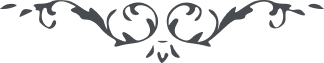 كتاب مبين - آثار قلم اعلى – جلد 1، لوح رقم (162)، 153 بديع، صفحه 415بسم الله الاقدس الابهیان استمع ندآئی عن جهة العرش انه لا اله الاهو المهیمن القیوم فاعلم قد اخرجونا المشرکون من ارض السر و فدی احد نفسه فی سبیلی بحیث قطع حنجره بیده و اذا استوی البحر الاعظم علی الفلک نبذ احد نفسه فی الیم خوفا لفراقی و فدی المنیر روحه حین الذی کان مکبا علی رجلی الی ان ادخلونا اخرب البلاد فی هذا السجن البعید کذلک ورد علینا من الذین یدعوننا باللیل و النهار قد اخذتهم سکرات الغفلة و الهوی و هم لا یعرفون و من شطر السجن انادی من علی الارض کلها و ادعوهم الی الله الملک العزیز الجمیل ان استقم علی شان لا تمنعک الاحجاب و لا الاحزان عن ذکر ربک مالک یوم الدین قل انه لبدع السموات و الارض لو انتم من العارفین ان اتبع مو لیک فی کل الاحوال بحیث لا تخوفک سطوة الذین ظلموا و لا اعراض المشرکین قدکنا معک و اطلعنا بما ورد علیک ان ربک لهو العلیم الخبیر قد قدر لک لدی العرش مقام عظیم سوف یرفع الله اسمک بالحق انه ولی المحسنین تمسک بحبل العبودیة لله الحق بها یستقر الامر و تنکسر ارکان المعتدین و الحمد لله رب العالمین